北大可怜的孩子们2010-08-30 10:12 (分类:默认分类)同届的同学基本上都军训着或军训过了，总的看来，北大的孩子最可怜。校内上此类段子不少，牢骚和讽刺，还好我没有加太多的北大男为好友。其实我很喜欢北大并常认为它是中国最好的大学，之一或者没有之一。一所好的大学最重要的不应该只看国家拨多少钱，老师发多少文，学生考多少分；一所好的大学应该有自己的性格，至少在这个国家独一无二，号称小**的学校永远只能跟在**的后面玩。北大是多么有性格的学校啊，独立，自由，民主，兼容并包，让这帮有性格的娃去军训真是可惜，他们应该穿着白裙子背着木吉他看着线装书走在燕园那泡子水边，可惜呀，白瞎这些孩子了。我小学的时候总在墙报上看到一句话“不做语言的巨人，行动的矮子”，现在想想这句话虽然有点冷有点雷，但是说出来还是有点分量的。比如说吧，军训的时候一个教官最少也要带二十个学生吧，虽说北大的孩子们在图书馆里未名湖边坐惯了，但是正常成年人的战斗力来说二十个拿下一个还是不成问题的，加上校领导也绰绰有余吧。那你们干嘛不起义啊，上去扇他两个嘴巴子也行啊？多牛多北大的做法啊？放心，教官基本不会还手，他们是军人，没有命令是不会打兵的。啊对，北大的孩子们有修养有礼貌，以暴制暴是我们这些粗人干的事，北大的同学们应该煽动，哦不，是组织策划领导起义才对。但是军训基地的北大学生太多，没见过两三千领导一起策划起义的吧，所以，不能起义。当然，他们应该也是不屑于上访的，跟求人似的，多掉价。那好吧，上网牢骚一下，写的高姿态的一点，不诉苦，专骂人，就差大吼一声，终于他妈的被儿子给揍了。可惜的是互联网实在是太乱了，这个时代不用像民国那样发个文还用笔名，就算你用真名发十遍领导也懒得来理你，领导也真是的。这么一群人，我认为很奇怪，就好比被揍了一顿还不还手，然后回头说别人坏话，您好歹为民除害啊。而且我觉得任何一个国家的成年人都有服兵役的义务，现在国家不缺人，大学生军训一下就行了，你还真以为当兵就是排排队唱唱歌首长好叠被子啊？你以为就你聪明别人都是傻逼么？我军训虽然只有90分但是我觉得这个东西并不算很难，可惜了我们计划生育提晚了，要不然缺壮丁大家都去当兵那多么热闹的一件事啊！而且我总有一些猥琐的想法，请原谅我以小人之心度君子之腹，绝对有人意淫着自己去当教官然后训学生。而对于认真训练没废话的孩子，你们都是好样的，上面的话不写给你们看。该扣题了，北大这帮军训的孩子真可怜。较旧一篇:李艳梅教授荣获中国国际多肽阅读(947)| 评论(98)| 分享(21)评论| 赞2个人觉得这很赞!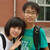 王汉泽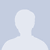 安天洋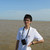 1楼 郭自强IANY 2010-08-30 10:14。。。你的逻辑好可怜-_-#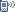  回复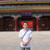 2楼 陈石  2010-08-30 10:30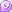 话说九零年到九二年，北大是入学先去石家庄军训一年的…我觉得这是个很好的政策…他们上了一年学再去军训，极端的自由主义就是不可避免的了… 回复3楼 陈石  2010-08-30 10:31而且我不认为二十个学生能打过一个教官… 回复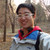 4楼 李秋野 2010-08-30 10:31回复陈石：我还真没觉得是自由主义。都在底下喊呢。5楼 李秋野 2010-08-30 10:31回复陈石：教官不敢还手6楼 陈石  2010-08-30 10:35回复李秋野: 我觉得咱们当时到后来爱国主义和集体主义情绪高涨啊… 回复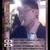 7楼 朱凯  2010-08-30 10:36我了个去…您真高尚…别说…我们参谋长长得挺像你 回复8楼 悄悄话陈石  2010-08-30 10:37回复李秋野: 不敢还手，但是自卫总是够的了…而且我军似乎有着收拾隔壁的光荣传统啊，哈哈 回复9楼 李秋野 2010-08-30 10:37回复陈石：我认为是这样的，一个东西一定要把一个思想搞到底才行，要搞就像当年苏共时期的文艺作品一样，让你听着共青团之歌都掉眼泪。10楼 悄悄话李秋野 2010-08-30 10:38回复陈石：经验经验。哈哈。11楼 陈石  2010-08-30 10:41回复李秋野: 对嘛，我们刚来什么都不懂就军训，就很好的被清华又红又专的传统洗脑了嘛… 回复12楼 李秋野 2010-08-30 10:42回复陈石：对对对，从娃娃抓起嘛，写这篇文章我也很痛苦，因为我搞不懂隔壁同学想要的究竟是什么13楼 悄悄话陈石  2010-08-30 10:47回复李秋野: 其实我觉得，他们是什么都不想要…那么军训自然是属于强加到他们头上的，因此就有了原罪…加之在这个过程中有不如意的地方，天朝才子的自尊心或者说是架子被忽视了，自然就更不平衡了… 回复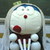 14楼 郭骅亮 2010-08-30 10:48回复陈石: 分享之，呼唤共同围观清华的参谋长们 回复15楼 悄悄话李秋野 2010-08-30 10:48回复陈石：按说强加在他们身上的东西不少啊，从高考到GPA到TOEFL到GRE其实一堆呢，为啥军训就不行呢？16楼 悄悄话陈石  2010-08-30 10:50回复李秋野: 我们那时候其实也有很不爽的时候，但是大家骂骂也就过去了…可是隔壁的某些同学非要和反抗所谓专制联系到一起，然后就把自己提升到了自由斗士的道德制高点上…但是他们根本说不出来自由之后想干什么，能干什么…这或许就是北大的悲剧性吧… 回复17楼 陈石  2010-08-30 10:51回复郭骅亮: 我们没有参谋长这个职位啊？是军人还是辅导员？ 回复18楼 悄悄话陈石  2010-08-30 10:52回复李秋野: 因为军训不能带来什么利益 回复19楼 悄悄话李秋野 2010-08-30 10:52回复陈石：我还真没感觉他们上纲上线了，哪来那么多不爽，可能是教官对我太好了。20楼 悄悄话李秋野 2010-08-30 10:53回复陈石：犀利，这几段对话设成悄悄话可惜了……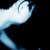 21楼 唐俊Donald  2010-08-30 10:53re! 回复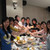 22楼 郝艺 Mars 2010-08-30 10:54回复郭骅亮: 北大起义的先驱们血，流在天安门广场上。清华的人还在中南海高高在上。多的不说，看看中国特色的国情，我们都懂得 回复23楼 唐俊Donald  2010-08-30 10:55回复郭骅亮: re 回复24楼 悄悄话陈石  2010-08-30 10:56回复李秋野: 那是你没加某些好友…话说这个太尖锐了…我们初中同学主要在北大呢…我觉得哪个学校的教官也都不会故意为难学生吧… 回复25楼 郭骅亮 2010-08-30 10:57回复陈石: 是sb的完全体。别让我把你带上，我说的是谁所有人都知道。不了解情况就请保持缄默。不在现场就指手画脚，并且顶一篇逻辑滑稽诡异的日志，不像是学过GRE 回复26楼 唐俊Donald  2010-08-30 10:57果然是又红又专的参谋长语气啊，话说参谋长这个职位挺适合您的 回复27楼 悄悄话李秋野 2010-08-30 10:58回复陈石：我也觉得，而且相对部队他们对学生很好的！总的来说上面有一位说什么北大鲜血流在天安门什么的挺搞笑的，相当亮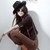 28楼 王玉蕾  2010-08-30 11:00大家都只是无聊无聊，认真的就输了 回复29楼 郝艺 Mars 2010-08-30 11:02回复李秋野: 你这么有觉悟没去当兵，去了清华，绝对是军队的损失清华的骄傲啊 回复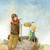 30楼 张亚婕 2010-08-30 11:05立场不同，您高尚了…我们只是一群求生不能，求死不得的阿Q行吗？… 回复31楼 悄悄话陈石  2010-08-30 11:08回复李秋野: 我来灭他… 回复32楼 陈石  2010-08-30 11:10回复郝艺 Mars: 话说二十一年前在天安门广场上流的更多的，不是血液而是精液吧… 回复33楼 悄悄话李秋野 2010-08-30 11:10回复陈石：写这篇日志的最大乐趣是能看到不少人在上面留有趣的话。我觉得我已经够右的了，在这个右侧通行的国家居然非有人要右到绿化带里那我就无语了。您老学过GRE的，逻辑肯定强的哈哈。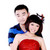 34楼 袁嘉悦 2010-08-30 11:12......我迷惑了...... 回复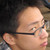 35楼 郭海静 2010-08-30 11:13我是来看回复的。真好看啊真好看，这些人真的是北大的么。。。果真风格诡异 回复36楼 李秋野 2010-08-30 11:13回复袁嘉悦：我也很迷惑37楼 李秋野 2010-08-30 11:13回复郭海静：回来给你看悄悄话，陈石果然犀利。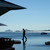 38楼 郭子扬 2010-08-30 11:15我觉得你写的挺好！ 回复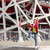 39楼 周臻畅 2010-08-30 11:17挑拨帝 没事制造不和谐因素 回复40楼 郝艺 Mars 2010-08-30 11:21回复陈石: 你那个不是血液是个啥的敏感词我看不见，不知道你说的是个什么 回复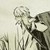 41楼 张楷强 2010-08-30 11:22又红又专怎么了 回复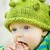 42楼 焦航❤박태진  2010-08-30 11:24你不了解情况就不要在这儿说风凉话。你们的军训是在学校，我们在军训基地，但物质条件再苦也不会有那么多人抱怨，真正让人感到愤怒的是最后的演练的时候精神上的摧残。以 回复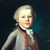 43楼 兰图 ☭ 2010-08-30 11:26回复郝艺 Mars: 当时真的死了的人（且不争辩地点）...如果知道他们是怎么被利用的...一定后悔死了... 回复44楼 兰图 ☭ 2010-08-30 11:29本文的语言方式可能会额外招惹许多冲突...在内容之外... 回复45楼 朱凯  2010-08-30 11:33这里训练没人喊苦没人喊累 胳膊腿被枪砸青了我们一句怨言没说过 请把你带装逼的清高收回去 没到过这儿你没发言权 回复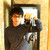 46楼 萧邦平 2010-08-30 11:36What an arrogant dog. 回复47楼 王汉泽 2010-08-30 11:38哎，这些回复的当真是北大的？ 回复48楼 李秋野 2010-08-30 11:38回复王汉泽：不知道，反正挺好玩的。49楼 王汉泽 2010-08-30 11:39回复李秋野：呵呵 我也发现了 果然是北大反响最强烈 可能是因为他们大二才军训？ 回复50楼 李秋野 2010-08-30 11:39回复王汉泽：应该是这个原因。51楼 王汉泽 2010-08-30 11:40回复李秋野：哎 风格果然不一样啊 虽然军训是一样的 回复52楼 李秋野 2010-08-30 11:41回复王汉泽：当然，我们应该理所当然的认为他们比我们苦很多才对53楼 陈石  2010-08-30 11:46回复郝艺 Mars: XX＝sperm 回复54楼 悄悄话陈石  2010-08-30 11:50回复李秋野: 政治是不讲逻辑的，靠的是暴力，伟大领袖毛主席教导我们：革命不是请客吃饭，不是绘画绣花，不能那样文质彬彬，那样温良恭俭让，革命是暴力，是一个阶级推翻另一个阶级的暴力行动 回复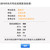 55楼 悄悄话莫亚文Leaf  2010-08-30 11:56清华北大互相调侃BS，所以我不针对你说话的语气。只是，如果你的人格尊严受到严重践踏并且那人还不以为意的时候，我不知道你能否像这样以一个若无其事的旁观者的身份发表不痛不痒的言论。我很尊敬教导我们的教官们，厌恶的，仅仅是几个高高在上的领导们。我前不久看到一个军训与法西斯的相似之处的文章。对于这种磨灭个性、所谓集体观念、泯灭人性的军训，我没看出他有什么可取之处。另外，我知道张明谦为什么会那么说了。 回复56楼 悄悄话李秋野 2010-08-30 11:57回复陈石：隔壁不是很崇尚暴力啊，胳膊腿都被枪砸青了还在那灌呢……57楼 悄悄话陈石  2010-08-30 12:01回复李秋野: 我觉得他们应该思考一个问题，就算北大的教官真的很傻逼，为什么只有他们的教官和领导傻逼呢？这恐怕很大程度上是北大自己的原因吧… 回复58楼 悄悄话李秋野 2010-08-30 12:02回复莫亚文Leaf：那我只好默认贵校的军训要比我们去年的残酷了，只是上了十三年学还总说什么东西磨灭个性、所谓集体观念、泯灭人性，实在是后知后觉。59楼 悄悄话李秋野 2010-08-30 12:04回复陈石：楼上有人留悄悄话“我前不久看到一个军训与法西斯的相似之处的文章。对于这种磨灭个性、所谓集体观念、泯灭人性的军训，我没看出他有什么可取之处。”
我小学毕业以后好像就不说这种话了。
其实清华的孩子刚来也那种风格，隔壁就是掐尖掐晚了，顶端优势太明显，实在是对生殖生长不利。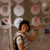 60楼 吴斯嘉 2010-08-30 12:04你没和我们一起军训别说这种话 回复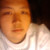 61楼 杨梦达（ﾟдﾟ） 2010-08-30 12:07哈！你的观点被回复论证了呀！！ 回复62楼 悄悄话陈石  2010-08-30 12:10回复李秋野: 其实我觉得你已经够右的了…看完回复表示无语…我觉得加强些纪律性对他们成长没什么坏处吧…话说你看郭的评论，什么一生保持气节之类…话说他还是党员呢…唉…不过你的访问量剧增吧… 回复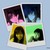 63楼 高爽  2010-08-30 12:12真jp…… 回复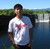 64楼 韩毅  2010-08-30 12:13有题目在上面扣着呢，没事儿的。 回复65楼 李秋野 2010-08-30 12:19回复吴斯嘉：咋把你都给招过来了。66楼 悄悄话李秋野 2010-08-30 12:21回复陈石：访问量倒是不少，关键是这些人跟我不是一个体系的，就像讨论非欧几何一样，真无语67楼 悄悄话陈石  2010-08-30 12:23回复李秋野: 你可以看郭骅亮分享你这篇里的评论…很有意思… 回复68楼 悄悄话李秋野 2010-08-30 12:24回复陈石：不知道怎么看，回头你粘贴一份给我69楼 悄悄话陈石  2010-08-30 12:29回复李秋野: 那就得等晚上了…我其实觉得你这篇日志真的不是很过分啊… 回复70楼 悄悄话李秋野 2010-08-30 12:30回复陈石：我也觉得不过分啊，我多右一个人啊。没事没事，继续等着pku们用手机源源不断发来更多笑话71楼 吴斯嘉 2010-08-30 13:02回复李秋野: 同学有看见的 回复72楼 李秋野 2010-08-30 13:04回复吴斯嘉：我都说了，我觉得自己已经够右的了，可是在这个右侧通行的国家里居然还有人直接右到绿化带里去了，有路不走何苦呢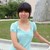 73楼 栾颖新Dora 2010-08-30 13:05求真相 回复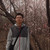 74楼 曹昊文Friedrich 2010-08-30 13:25还你没加太多人好友.那是我们懒得理你.别在那没事找事.别以为我是文明人就他妈的不敢骂你.吴斯嘉和你一个班给你留面子,我他妈以后见你一回骂你一回. 回复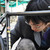 75楼 杨光宇 2010-08-30 14:10太清华了 回复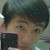 76楼 王彦祥Loser 2010-08-30 14:25我就看看 不多说话 回复77楼 李秋野 2010-08-30 15:07回复曹昊文Friedrich: 我不是文明人，我就直接揍你吧78楼 悄悄话陈石  2010-08-30 15:48回复李秋野: 再补充一点，他们把自己放在了道德的制高点上只是为了让自己以为这些不符合常识的装逼行为是正当的…其实他们自己心里是清楚自己很傻逼的，要不然怎么会这么歇斯底里呢？你看他们最近分享的一篇日志，教官居然不能和学生有身体接触…岂不是滑天下之大稽！还是杨梦达牛逼啊…直接发状态… 回复79楼 王彦祥Loser 2010-08-30 16:12清华这学校真的不错 怎么总能看见这种二货 回复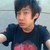 80楼 孙铭泽丶Johnny  2010-08-30 17:10您可以针对某些人，请不要针对整个学校，不明白我们说的是什么就不要乱评论，谢谢 回复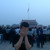 81楼 管思聪.rar  2010-08-30 18:22号称小**的学校永远只能跟在**的后面玩——这不说的上海交大和复旦么 回复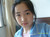 82楼 孙哲宇 2010-08-30 18:32神贴留名，同时竖起我的中指 回复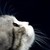 83楼 梁世博 2010-08-30 18:32不喜欢油腔滑调。 回复84楼 朱凯  2010-08-30 19:09回复李秋野:呵…你动个手试试 干不死你！ 回复85楼 朱凯  2010-08-30 19:12回复李秋野:先不说你日志 你是什么人我们都清楚 回复86楼 李秋野 2010-08-30 20:21回复朱凯: 这都啥年代了还用这种句式吓唬人？最后不再来一句“你等着点儿的”啊？87楼 朱凯  2010-08-30 20:22回复李秋野:呵呵 不用 你这日志挺配的 回复88楼 朱凯  2010-08-30 21:08回复李秋野:没人吓唬你 别把这点事扯到清北上 毛关系都没有！想打陪你 回复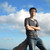 89楼 王欣田 2010-08-30 22:23回复李秋野:说话自重…想动我哥们…你他妈的确是想多了…小心众怒难犯 回复90楼 李秋野 2010-08-30 22:31回复王欣田：不认识你哥们是哪个。91楼 王欣田 2010-08-30 22:33回复李秋野:用不着你认识…我哥们很多…你这次的确是得瑟大了…请自重… 回复92楼 李秋野 2010-08-30 22:34回复王欣田：我怕我乱动动错了你哥们中的一个唉93楼 王欣田 2010-08-30 22:36回复李秋野:你请随便动 我他妈倒想看看你能动谁 回复94楼 朱凯  2010-08-30 22:43回复李秋野:你赶紧给个话 想揍谁快说 别活着不敢喘气 回复95楼 李秋野 2010-08-30 22:47回复朱凯：这也太着急了，隔一会儿就给我这留句话。我还没有先动手的习惯呢。96楼 朱凯  2010-08-30 22:50回复李秋野:是么 不敢动就别他妈说 你下边那俩蛋不是给你更年期用的 回复97楼 李秋野 2010-08-30 22:59回复朱凯：难以理解，我是怎么被迫还必须要动一下谁的。98楼 朱凯  2010-08-30 23:01回复李秋野:自己放的屁闻不出来也是正常的 回复